EMU Bulletin Insert: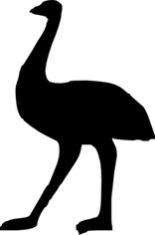 Lost and Found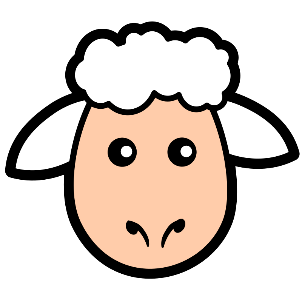 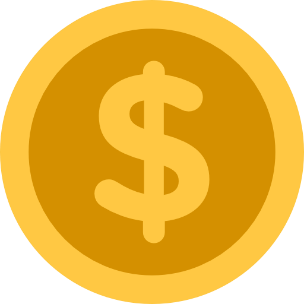 This woman and this shepherd, are they mad, or madly in love, or both? They party in such a way as they spend more than their item or animal are worth… and yet to them it is worth it, for the Lost is Found. So too God!Have you ever experienced this kind of profligate love?What does it mean that the God described by Jesus acts in this way?What does it mean for your life today?Persistently forgiving God,we are a stiff-necked and stubborn people who try your patience; yet, instead of giving us up for lost, you seek us out until we return to you.Break our willfulness and bring us back from our wanderings; bend our pride and create in us pure and faithful hearts, which rejoice in your forgiveness made known through Jesus Christ. Amen.